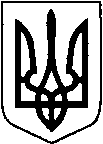 ВОЛОДИМИР-ВОЛИНСЬКА РАЙОННА ДЕРЖАВНА АДМІНІСТРАЦІЯВОЛИНСЬКОЇ ОБЛАСТІВОЛОДИМИР-ВОЛИНСЬКА РАЙОННА ВІЙСЬКОВА АДМІНІСТРАЦІЯ   РОЗПОРЯДЖЕННЯПро затвердження у новій редакції Положення про відділ земельних ресурсів та екології Володимир-Волинського району Волинської областіВідповідно до статей 5, 41, 47 Закону України “Про місцеві державні адміністрації”, постанови Кабінету Міністрів України від 26 вересня 2012 року № 887 “Про затвердження Типового положення про структурний підрозділ місцевої державної адміністрації”, розпорядження голови Волинської облдержадміністрації від 04 березня 2020 року № 116 “Про передачу функцій з питань праці, трудових відносин, зайнятості населення, трудової міграції та соціального діалогу”, розпорядження голови Володимир-Волинської райдержадміністрації від 13 травня 2021 року № 88 “Про внесення змін до розпорядження голови райдержадміністрації від 14 січня 2021 року № 01”:1. ЗАТВЕРДИТИ у новій редакції Положення про відділ земельних ресурсів та екології Володимир-Волинської районної державної адміністрації, що додається.2. Вважати таким, що втратило чинність розпорядження голови районної державної адміністрації від 11 червня 2021 року № 110 «Про затвердження Положення про відділ земельних ресурсів та екології Володимир-Волинської районної державної адміністрації».3. Контроль за виконанням розпорядження покласти на заступника голови Володимир-Волинської районної державної адміністрації Віктора Фіщука.Начальник                                         						Юрій ЛОБАЧМарина Повзун 0932567538Заступник голови райдержадміністрації                                 	Віктор ФіщукКерівник апарату райдержадміністрації                                          Сергій РоманюкНачальник відділу земельних ресурсів та екології райдержадміністрації                                     Марина Повзун Начальник юридичного відділу апарату райдержадміністрації                                                        Тетяна МихалюкНачальник  загального відділуапарату райдержадміністрації	                                               Людмила Зубчик20   жовтня  2022 року		    м. Володимир20   жовтня  2022 року		    м. Володимир      № 97